English – ContractionsYou can use apostrophes to show that you have omitted (left out) some letters when you are joining words together.For example, you can join the words ‘you’ and ‘are’ together. You + are = you're. The apostrophe takes the place of the removed letters. In this example, the letter a.Sometimes, however, you need to rearrange the letters a bit when you contract the words. For example: will + not = won't.Using contractions like these makes your writing easier to read and more friendly.Type the contracted form of each pair of words.For example: should + not = shouldn’t Has + not =  _________ She + will =  _________ Would + not =  _________ 
Type the words that make the contractions, for example:
shouldn't = should + notHe’ll =  __________ + ___________ Didn’t = __________ + ___________I’m = ________ + _________Put a circle around the three pairs of words that could be contracted. It is going to be a hot day today. The temperature will not drop below 30 °C. Remember to wear sun cream if you are planning a trip to the beach.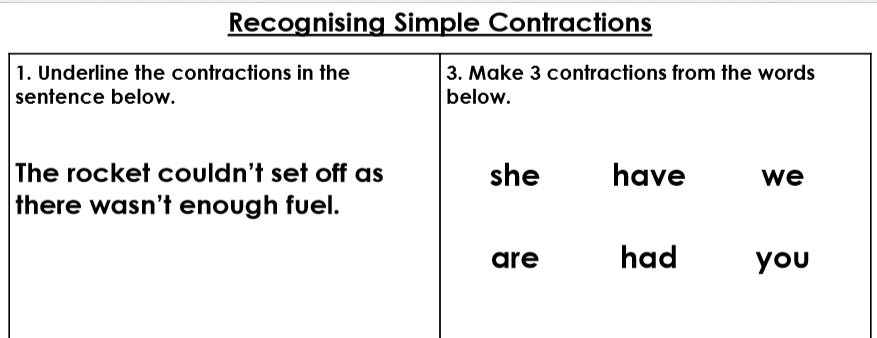 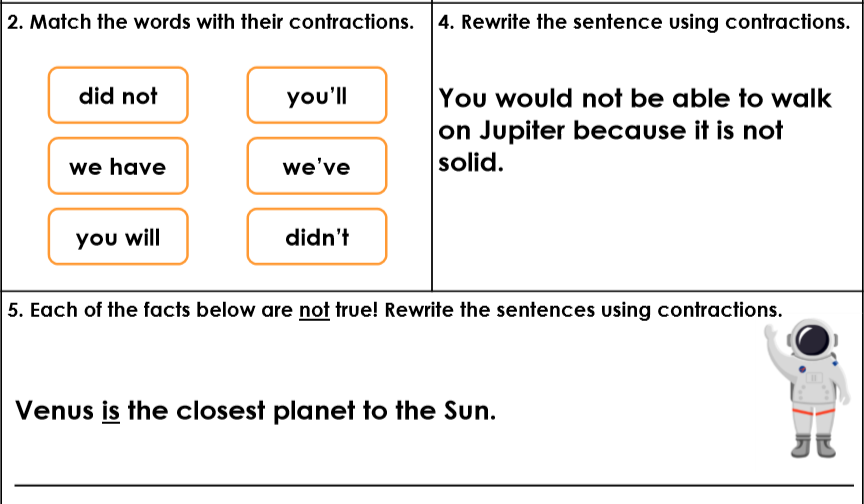 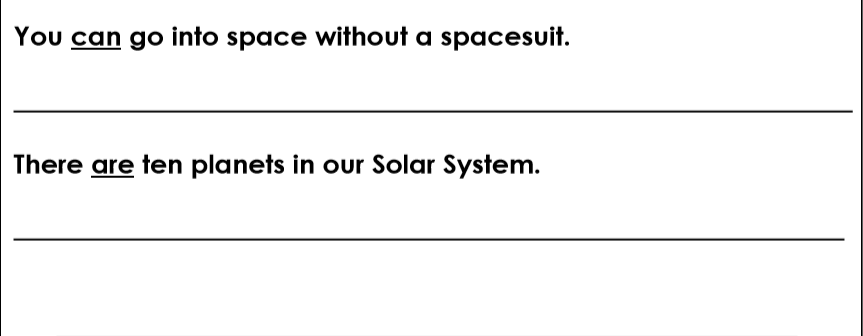 